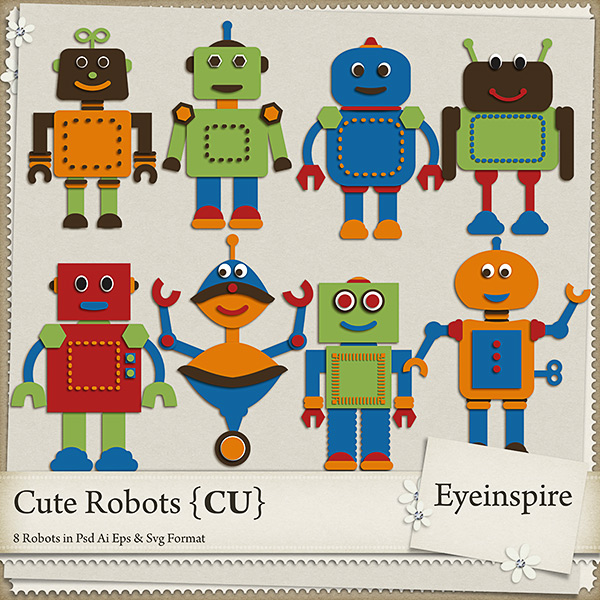 How to be a Friend!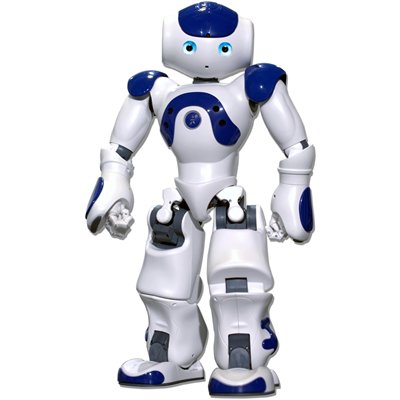 My name is .I go to  Elementary.I have two teachers, Mrs. And Mrs. .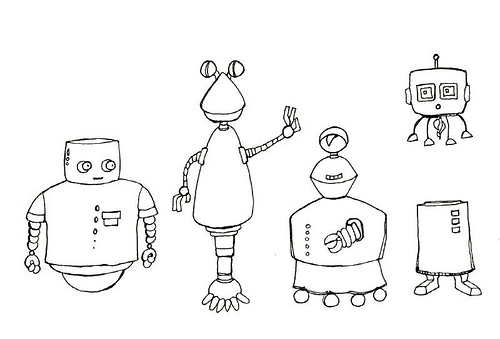 I have friends in both classrooms.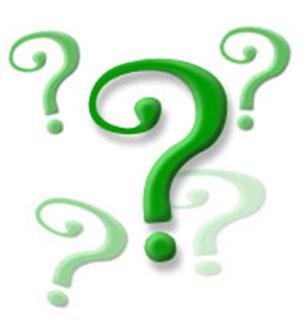 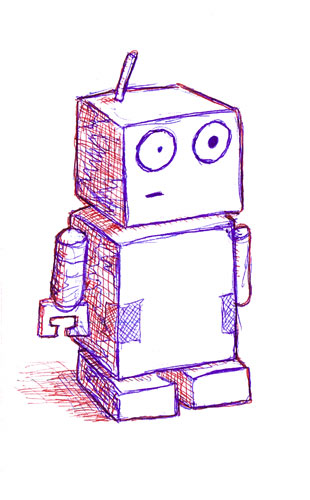 How do you treat your friends?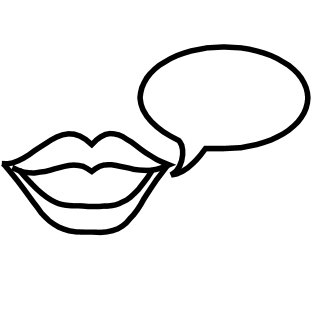 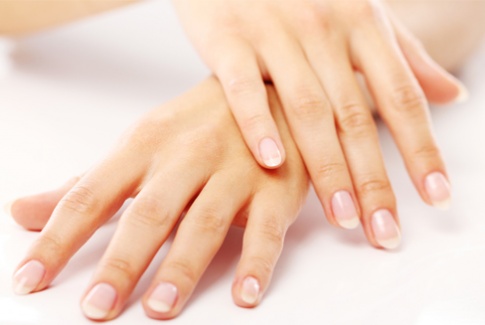 1. Use nice words and a Quiet voice2. Use nice hands andfeet(no hitting or kicking)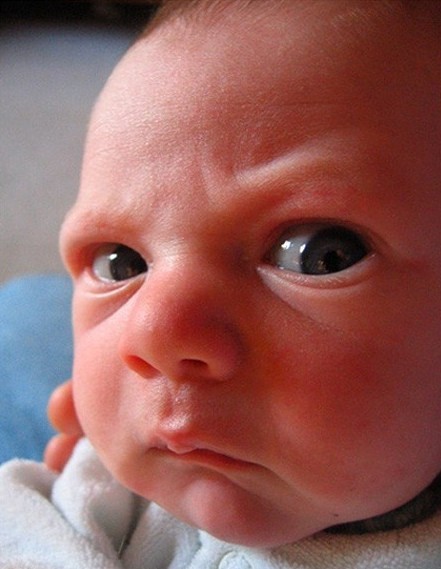 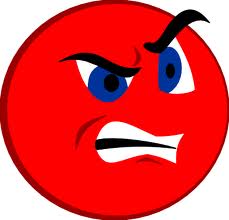 Sometimes my friends makeme angry.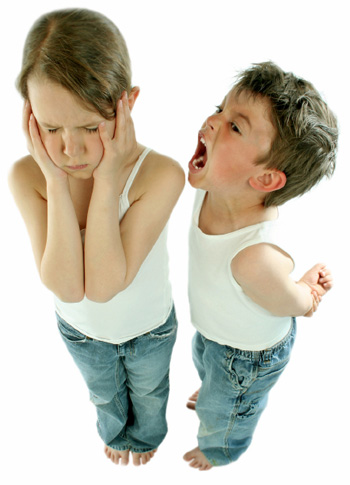 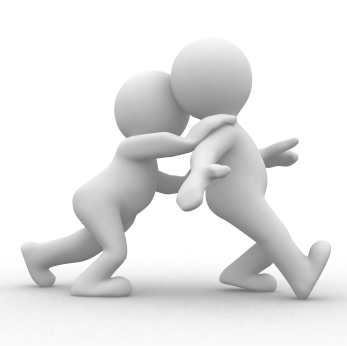 They may say mean wordsOr bump and push me.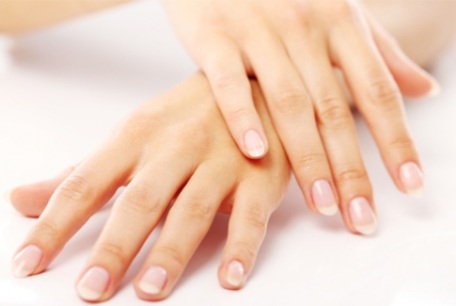 I have to follow the rules.Nice words and nice handsAnd feetWhen I feel angry, I can…..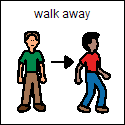 1.	Get away from the person who is making me mad.2.	Tell teachers that I feel angry.  My voice can be upset, but I need to use nice words.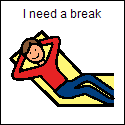 3.	Ask to take a five minute break. 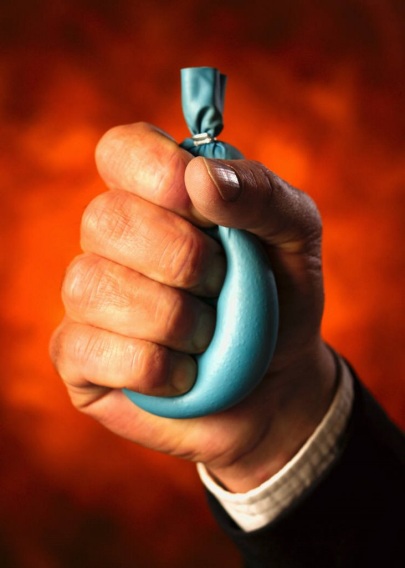 4. I might squeeze a stress ball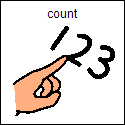 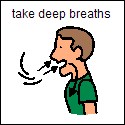 5.	Count to five and take five deep breaths and then blow them out.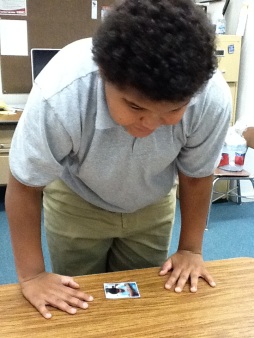 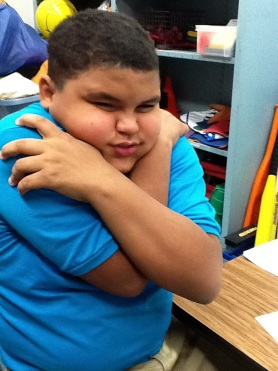 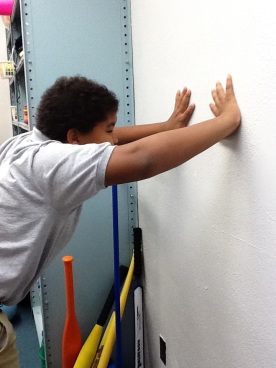 6.  I can do exercises that make me feel better.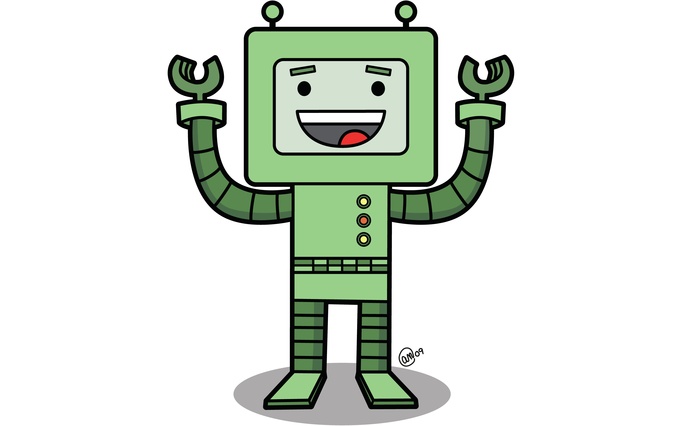 If I remember to do some of the 5 things when I feel angry, I can start to feel better and not so angry.To be a good friend, I needTo use nice words and Nice hands.I will feel happy andMy friends will feel happy.